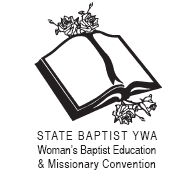 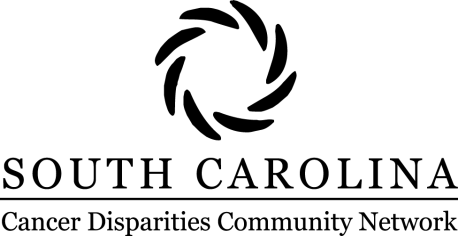 South Carolina Cancer Disparities Community Network-IICANCER HEALTH DISPARITIES: WHAT YOU SHOULD KNOWCOMMUNITY PRESENTATION | POST-TEST SURVEYPlease take a few moments to fill out this evaluation form after the cancer health disparities presentation.  Please complete this form only if you are aged 18 and older. For each of the following items, please circle the number or check the box that best answers the question.For each of the following items, please answer true, false, or don’t know.On a scale of 1 to 5, with 1 being strongly disagree and 5 being strongly agree, please circle the number that goes with what you think about each of the items.As a result of today’s presentation, do you plan to… (Please check all that apply.)   Get screened for cancer for the first time   Continue to get screened for cancer, as recommended   Encourage others to get screened for cancer   Talk about cancer in my community   Talk about cancer health disparities in my community   Seek more information about cancer   Encourage others to learn more about cancer   Help others learn more about cancer   Other _______________________________________________________   Do nothing Please take a moment to tell us how we did.  We want to know what was helpful, what we can do better, and what you would like to know more about.  29.	Please share with us anything else about the presentation on cancer health disparities.Thank you for answering these questions!TrueFalseDon’t KnowHealth disparities are differences in health status between groups of people.Normal cells in the human body can become cancer cells.Cancer screening tests can find some types of cancer early.In South Carolina, African Americans die more often than whites from cancer.Cancer cannot be prevented.Your biology/family history is the only thing that determines if you will develop cancer.Clinical trials are conducted to find better ways to prevent and treat diseases, such as cancer.Over half the people who get cancer today will survive five years or more.(1)=Strongly          (5)=Strongly Disagree                            AgreeIf someone is meant to get cancer, he/she will get it no matter what he/she does.1	2	3	4	5If someone gets cancer, that’s the way he/she was meant to die.1	2	3	4	5How long I will live is already decided.1	2	3	4	5My health is determined by someone or something greater than myself.1	2	3	4	5How long I live is a matter of luck.1	2	3	4	5Everything that can go wrong for me does.1	2	3	4	5I often feel helpless in dealing with the problems of life.1	2	3	4	5There is nothing that I can do to avoid getting cancer.1	2	3	4	5YesNoDon’t KnowThis presentation was too long.This presentation was confusing.There are things that could be done to improve this presentation.I could not clearly see and/or hear this presentation.The presenter(s) did a good job presenting.The presenter(s) did a good job answering questions.I would recommend this presentation to others.The Power Point slides really helped me to understand cancer health disparities.